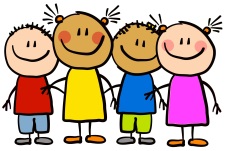 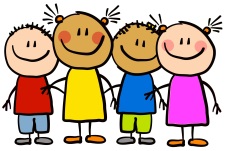 This WeekIn phonics we have continued to hear, say, read and write new phonemes.  We are working hard on reading and writing CVC (consonant vowel consonant) words and captions in our sessions.  In maths this week we have been ordering numbers from 0-20 and 20-0 both consecutively (e.g. 11 12 13 14 15) and non-consecutively (e.g. 12 15 17 20).  In topic we have started to learn about seasons.Attendance:  Class 1 – 87.8% and Class 2 – 91.3%This WeekIn phonics we have continued to hear, say, read and write new phonemes.  We are working hard on reading and writing CVC (consonant vowel consonant) words and captions in our sessions.  In maths this week we have been ordering numbers from 0-20 and 20-0 both consecutively (e.g. 11 12 13 14 15) and non-consecutively (e.g. 12 15 17 20).  In topic we have started to learn about seasons.Attendance:  Class 1 – 87.8% and Class 2 – 91.3%Next WeekWe will be continuing learning in our phonics sessions in our phonics groups and learn new sounds by hearing, saying, reading and writing.In maths we will be working with numbers to 20 where we will be ordering forwards and backwards, making each number with objects, writing each number and recognising each number.In topic we will be learning about signs of Spring.Stars of the weekClass 1: Alfie and Prerak for super ordering numbers forwards and backwards this week.Class 2: Isla for working super hard during your phonics lessons and Jacob for super ordering numbers in maths.Well done boys and girls.  Miss Brook, Miss Brown, Mrs Barker and Miss Darbyshire are really proud of you!HomeworkEach Friday, homework will be handed out to your child. This homework should be completed and returned to your child’s class teacher by the date stated on the sheet. Homework can be returned by uploading photographs to Tapestry or a physical copy can be handed in too.HomeworkEach Friday, homework will be handed out to your child. This homework should be completed and returned to your child’s class teacher by the date stated on the sheet. Homework can be returned by uploading photographs to Tapestry or a physical copy can be handed in too.RemindersPlease leave your child’s labelled PE kit (indoor and outdoor) on their peg.  The children will be getting changed for PE at school.  PE days are CLASS 1 – Wednesday and Friday and CLASS 2 – Tuesday and Wednesday.RemindersPlease leave your child’s labelled PE kit (indoor and outdoor) on their peg.  The children will be getting changed for PE at school.  PE days are CLASS 1 – Wednesday and Friday and CLASS 2 – Tuesday and Wednesday.